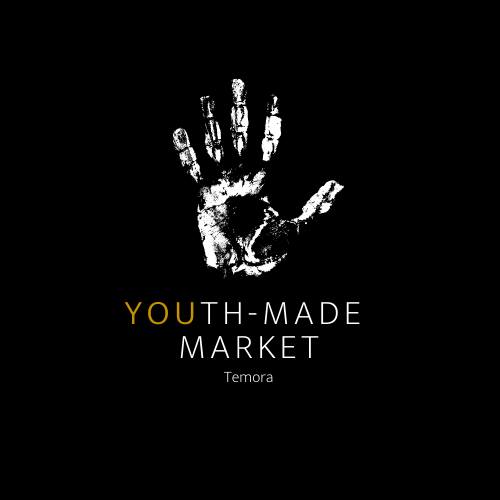 We encourage all young entrepreneurs in Temora Shire to get involved in our second YOUth-Made Market! Participants will take part in weekly workshops (Tuesdays 4.45pm - 6pm) with local mentors to help kick start their business. The culmination of the program is the YOUth-Made Market event, to be held on Saturday 9th October 2021!Name: _________________________ Parent/Carer name: ____________________________Address: ___________________________________________________________________Preferred contact email (please circle- applicant / parent): ______________________________________Phone: _____________________ Applicant phone (if applicable): _________________________Applicant DOB: _____________ (must be aged between 10-25 years at the commencement of the program)I am selling a (please circle)		Product 		Service Briefly describe what you are hoping to sell._________________________________________________________________________________________________________________________________________________________________________________________________________________________________________________________Where are you at with your business now? (e.g. ideas stage; partially established; up and running)______________________________________________________________________________________________________________________________________________________________________Where do you want to be at the end of this program? (e.g. Regularly attending markets; running your business online)____________________________________________________________________________________________________________________________________________________________________________________________________________________________________________________________________________________________________________________________________________Insert or attach images of any products you have already created. If you do not have any products made, include an image of what you are aiming for. If you are selling a service, briefly describe in more detail what this involves or an include an image/s of your service ‘at work’.What support do you need from this program to make it happen? (e.g. Budgeting information; assistance purchasing materials; ideas for promotion)_________________________________________________________________________________________________________________________________________________________________________________________________________________________________________________________If you are successful with your application, you are making a commitment to attend workshops Tuesday afternoons 4.45pm - 6pm. If you are unable to attend any of the workshops, please contact Sheree Elwin (selwin@temora.nsw.gov.au or phone: 0447 542 451)Signed: __________________________ Parent: ____________________________ Date: ______(Due 4pm Tuesday, 3rd August 2021 via email or in person at Temora Shire Council)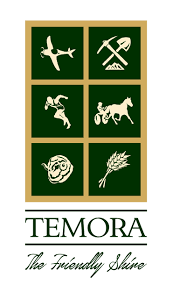 